                                          PRUEBA MÚSICA 3° AÑOO A 1: Identificar cualidades del sonido (altura, timbre, intensidad, duración) y elementos del lenguaje musical (pulsos, acentos, patrones, secciones) y representarlos de distintas formas.Observa las imágenes e identifica solo las que emiten sonido. (1 pt)    Marca, escribiendo una letra S en el recuadro correspondiente. Observa las imágenes e identifica si es un sonido natural o un sonido artificial.  Escribe la palabra Natural o   Artificial en el recuadro. ( 1 pt)🖊ACTIVIDAD:Observa las imágenes y escribe si el sonido es agudo o grave. ( 1 pt)🖊ACTIVIDAD:Observa las imágenes e identifica si el sonido que emite es largo o corto,           marca con una cruz la alternativa correspondiente. ( 1 pt ).🖊ACTIVIDAD:Observa las imágenes e identifica si el sonido es fuerte o débil. Escribe la palabra Fuerte o Débil en la línea punteada. ( 1 pt)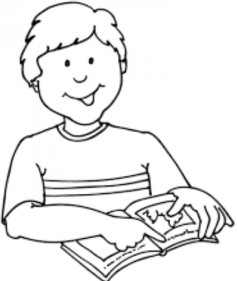 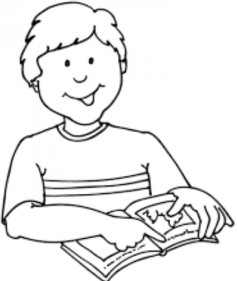 🖊ACTIVIDAD:Observa las imágenes y escribe debajo de cada una, el nombre del letrero que la identifica. ( 1 pt)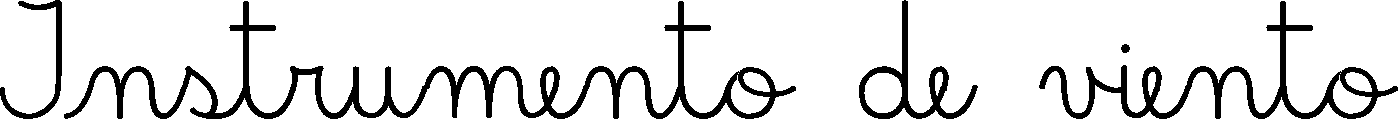 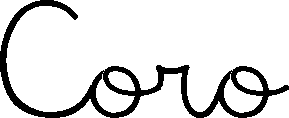 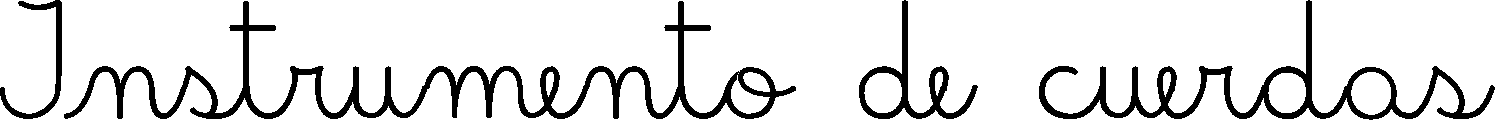 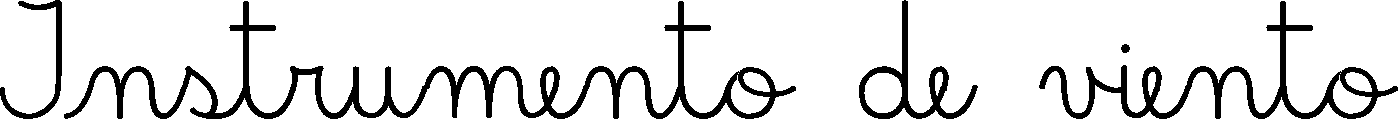 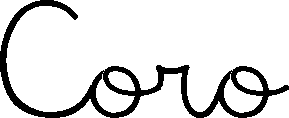 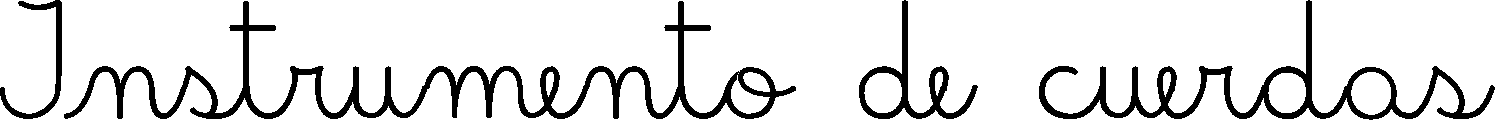 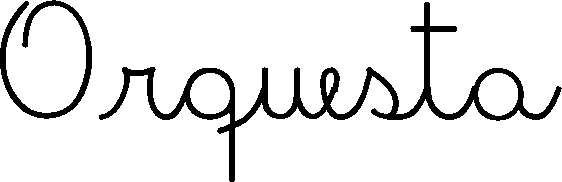 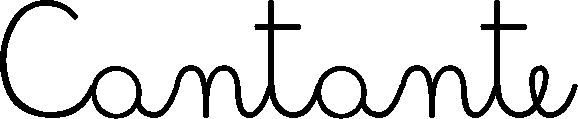 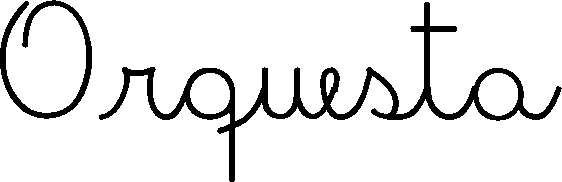 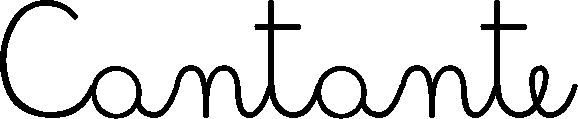 Nombre:Fecha: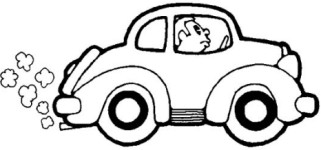 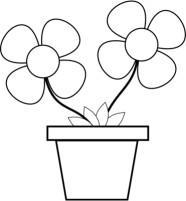 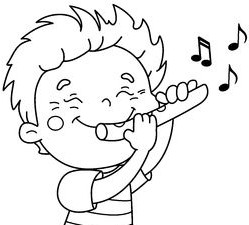 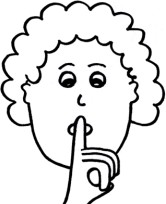 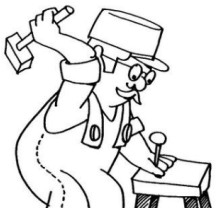 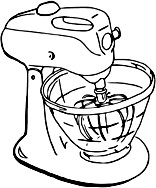 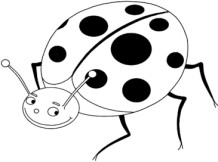 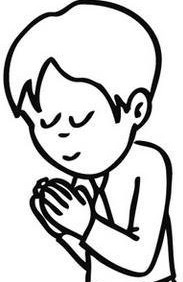 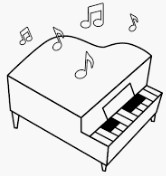 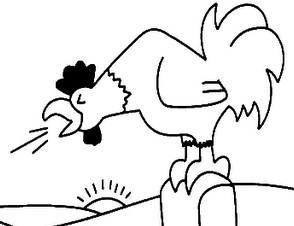 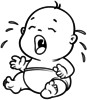 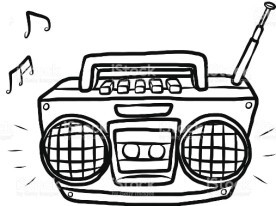 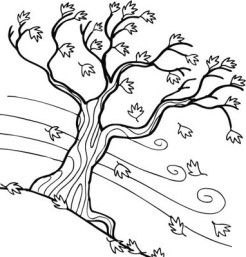 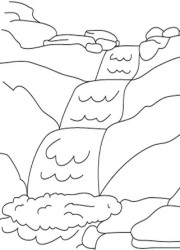 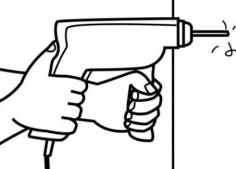 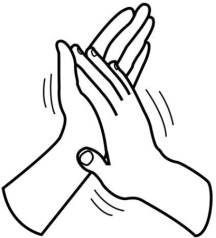 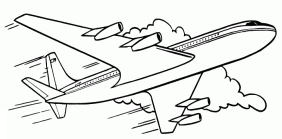 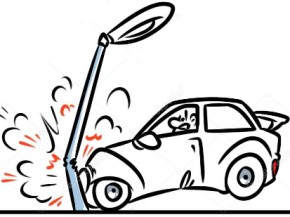 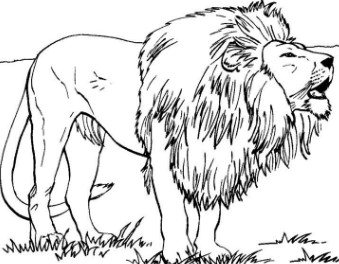 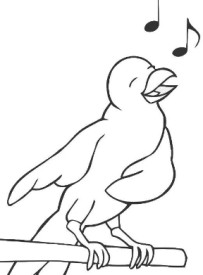 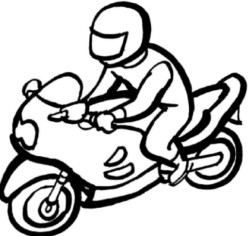 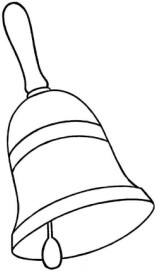 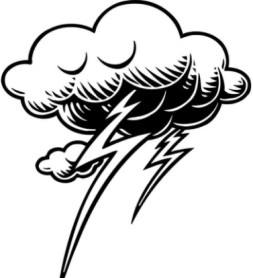 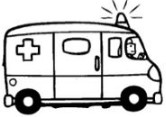 Sirena de ambulancia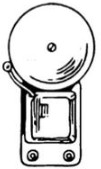 Timbre de colegio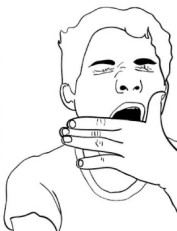 Bostezo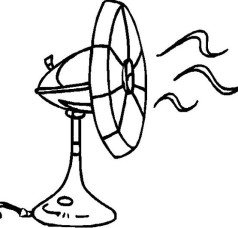 Ventilador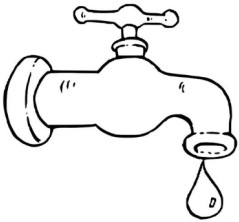 Una gota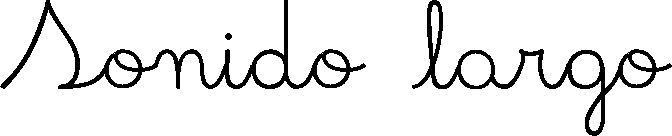 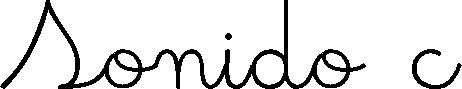 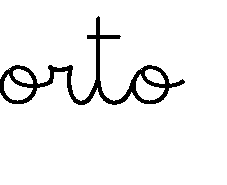 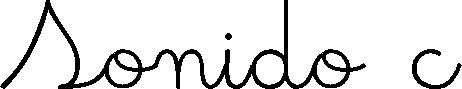 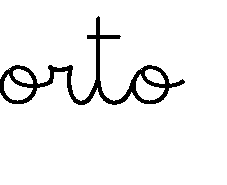 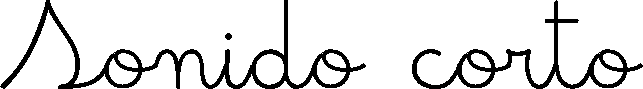 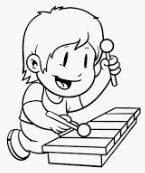 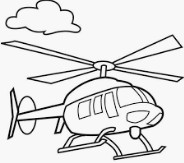 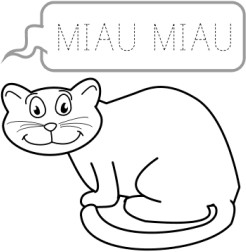 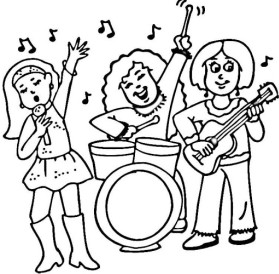 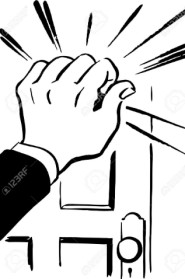 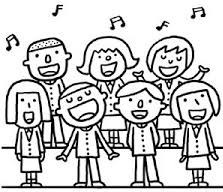 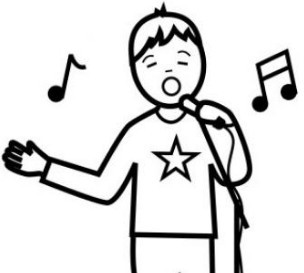 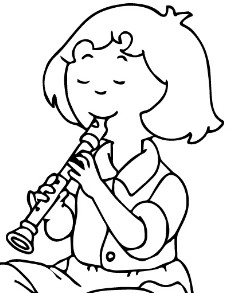 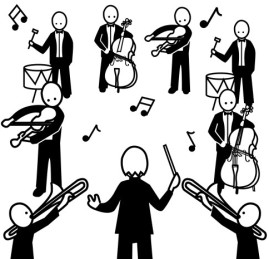 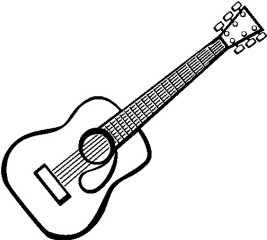 